                                                                                                                                                            Date:Full Name: ________________________________________________  2. Roll No: __________________________Branch : ______________________________________________________________________________________Passing Year: _______________ Month: ____________________Session: _________________________________Payment Method : (SBI Collect/ Account Office/ Demand Draft)To whom the course completion certificate should be sent to: ---------------------------------------------------------------------------------------------------------------------------------------------The filled in form duly signed by the applicant with the requisite fee and checklist documents will be submitted/sent to:                                  Examination Section                                      Birla Institute of Technology Mesra,                                       Ranchi-835215, Jharkhand, India---------------------------------------------------------------------------------------------------------------------------------------------       Important Information’s:Annex the self-attested photo copies of grade cards of all semesters or provide the self-attested photo copy of complete semester transcript. In case of non-availability of final semester grade card, please provide the self-attested ERP generated proofAnnex the payment proof Annex the proof of requirement (Offer letter/Admission Letter etc )BITM/ES-06: Application Form for Course Completion CertificateDemand Draft/ Receipt/ Reference No: Issuing Bank/Institute Name: Date:Request-I: For collecting personally, please fill in the details below.Request-I: For collecting personally, please fill in the details below.Request-II: For sending it to organization/employer etc., Please fill in the details below.Full Name:____________________________________________Mobile: _____________________________________N.B: The applicant has to produce the original valid Identity Card for collecting the course completion certificate  personally.Full Name:____________________________________________Mobile: _____________________________________N.B: The applicant has to produce the original valid Identity Card for collecting the course completion certificate  personally.Complete Postal Address:____________________________________________________________________________________________________________________________________________________________________________________ ZIP Code/PIN No: ______________________________Email:________________________________________Contact Number: _______________________________Place:Date:Signature of ApplicantSignature of ApplicantSignature of ApplicantPayment Information₹ 500 for sending it within India or collecting personally.Payment Information₹ 500 and additional ₹ 2000 for sending it to abroad.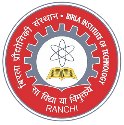 